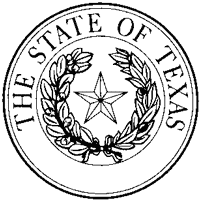 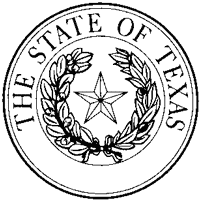 Compliance Division/COMBATIVE SPORTS PROGRAM   (512)463-5101 (800)803-9202 FAX (512)463-1087E.O. Thompson Building, 920 Colorado, Austin, TX  78701Email Address:  combative.sports@tdlr.texas.gov      Internet Address:  www.tdlr.state.tx.us  AMATEUR COMBATIVE SPORTS CONTESTANT REGISTRATION(Including Physical Exam & Eye Exam)PLEASE PRINT CLEARLYFirst Name, Middle Name, Last Name (MUST BE LEGAL NAME)Mailing AddressCity, State, ZipHome Phone (________) _______________________     Social Security # _____________________________	    	Date of Birth ______________________	Place of Birth _______________________________________Email Address _____________________________________________________________________________Event Information: Association Name__________________________________ Event Date_______________CONTESTANT NAME (Please print) _____________________________AMATEUR CONTESTANT'S MEDICAL EXAMINATION - PART 1Medical Allergies ___________________________________________________________________________Are you taking any medication? __ YES __ NO;   EXPLAIN _______________________________________Previous Hospitalization(s) or surgery (Give dates) __________________________________________________________________________________________________________________________________________Answer All Questions Below:(A) BLEEDING TENDENCIES 		YES  NO 		(L) SEIZURES AND CONVULSIONS 	   YES  NO(B) DIABETES				YES  NO 	 	(M) ASTHMA				   YES  NO(C) HERNIA				YES  NO 		(N) HIGH BLOOD PRESSURE		   YES  NO(D) HEART DISEASE			YES  NO	 	(O) TUBERCULOSIS			   YES  NO(E) SICKLE CELL DISEASE		YES  NO		(P) MONONUCLEOSIS			   YES  NO(F) KIDNEY DISEASE			YES  NO 		(Q) RHEUMATIC FEVER		   YES  NO (G) HEPATITIS				YES  NO		(R) COUGH				   YES  NO (H) SKIN DISEASE			YES  NO		(S) PSYCHIATRIC PROBLEMS	                 YES  NO (I) HEADACHES			YES  NO		(T) CONTACT LENSES			   YES  NO (J) JOINT INJURY OR DISLOCATION	YES  NO 		(U) NUMBER OF TIMES KO'D		  _______ 	(K) CONCUSSION/UNCONSCIOUSNESS 	YES  NO 		(V) KIDNEY, LUNG, TESTICLE, EYE REMOVED  YES  NODo you have any other information concerning your health, past or present, which is NOT COVERED by the questions above? ____________________________________________________________________________________________________________________________________________________________________________________CONTESTANT NAME (Please Print) ________________________________AMATEUR CONTESTANT'S MEDICAL EXAMINATION - PART 2EARS	AUDITORY CANALS						RIGHT _____		LEFT _______DRUMS							RIGHT _____		LEFT _______AUDITORY ACUITY FOR CONVERSATIONAL VOICE	RIGHT _____		LEFT _______NOSE	(note deformity, old fractures, deviated septum, other)	__________________________________________________________________OROPHARYNX	TONSILS ________________	GUM ___________________	TEETH _________________________	TONGUE (record any deviation or tremors) ______________________________________________	NECK       (note masses, pulse, thyroid, carotid, bruits, and limitation of motion)		      ___________________________________________________________THORAX	LUNGS     ___________________________________________________________________________	HEART    (size, murmurs, arrhythmia) ___________________________________________________	HEART RATE ______________________ BLOOD PRESSURE (S) __________ (D) _____________	PULSE RATE _______________________ IMMEDIATELY AFTER 20 HOPS _________________	2 MINUTES AFTER EXERCISE _______________________________________________________ABDOMEN	NOTE SCARS _______________________________________________________________________	LIVER, KIDNEY, SPLEEN (enlarged, tender) ____________________________________________	INGUINAL AREA (tenderness, hernia) __________________________________________________SKIN	(note staph infection, cyanosis, hair distribution) 	__________________________________________________________________LYMPHATIC SYSTEM   ____________________________________________________________________MUSCULOSKELETAL SPINAL SYSTEM (curvature, posture, tenderness, limitation of motion)	__________________________________________________________________EXTREMITIES (deformity, tenderness, joint mobility) ____________________________________________NEUROLOGICAL	GAIT _________________________________	 RHOMBERG ________________________________	FINGER TO NOSE _____________________  KNEE JERKS _______________________________	BICEP JERKS	         _____________________  BABINSKI       _______________________________	BRUDZINSKI          _____________________  CRANIAL NERVES __________________________	OTHER NEUROLOGICAL ABNORMALITY ____________________________________________CONTESTANT NAME (Please Print) _________________________** OPHTHALMOLOGIC MEDICAL EXAM **EXAMINATION (normal – N; abnormal - X)		RIGHT EYE		LEFT EYEVISUAL ACUITY			           			N _________		N ________(WITHOUT CORRECTION)								F _________		F  ________EXTERIOR EXAM						  _________		   _________ANTERIOR EXAM						  _________		   _________FUNDI							  _________		   _________EXTRAOCULAR MUSCLES				  _________		   _________VISUAL FIELDS (Confrontation)				  _________		   _________TONOMETRY						  _________		   _________EXPLAIN ABNORMAL FINDINGS _______________________________________________________________________________________________________________________________________DIAGNOSIS ____________________________________________________________________________________________________________________________________________________________